Kuisioner Penelitian Komorbiditas Gangguan Psikiatri pada Nyeri kronik NeuromuskuloskeletalNama	:Umur	:Jenis Kelamin	:Pekerjaan	:Penyakit Nyeri	:Obat-obatan yang diminum : 
Lingkari (bisa >1)Selective cox inhibitor	b. OAINS	c. Opioid	d. Antikonvulsan
Intensitas Nyeri Seberapa hebat nyeri yang  Anda rasakan saat ini?1	2	3	4	5	6	7	8	9	10Tidak nyeri								      Sangat nyeri 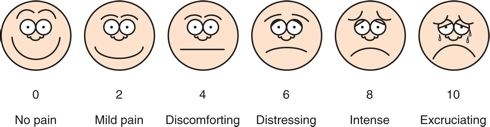 Lingkari salah satu :Ringan 1-4Sedang 5-7Berat ≥ 8Kriteria Diagnostik Gangguan Depresi MayorLima (atau  lebih) dari gejala berikut yang telah ada selama  2 minggu dan perubahan fungsi dari sebelumnya; setikdaknya ada 1 dari gejala (1) mood depresi (2) kehilangan minatCatatan : jangan ikutsertakan gejala akibat kondisi medis umun, atau  delusi atau halusinasi.Mood depresi hampir sepanjang hari, hampir setiap hari, yang ditandai dengan keluhan subjektif (merasasa sedih atau kosong) atau observasi oleh orang lain (tampak sedih). Catatan : anak-anak atau remaja dapat berupa mood irritableDitandai dengan hilangnya minat atau kesenangan terhadap seluruh atau  hampir seluruh aktifitas, hampir sepanjang hari dan setiap hari (observasi oleh orang lain).Penurunan berat badan yang nyata ketika tidak sedang diet atau penambahan berat badan (perubahan 5% berat badan dari berat badan bulan sebelumnya), atau penurunan atau peningkatan nafsu makan  hampir setiap hari. Catatan, pada anak-anak dianggap gagal mencapai berat badan yang diinginkan.Insomina atau hipersomnia hampir setiap hariAgitasi psikomotor atau retardasi hampir setiap hari (dapat diobservasi oleh orang lain, bukan subjektif)Lemas atau kehilangan energi hampir setiap hariMerasa tidak berguna atau rasa bersalah berlebihan (yang memunculkan delusi) hampir setiap hari.Hilangnya kemampuan untuk berpikir dan konsentrasi, atau keragu-raguan, hampir setiap hari (baik sujektif ataupun diobservasi oleh orang lain
Gejala diakibatkan oleh distres atau gangguan sosial, pekerjaan , atau  seusatu yang mengganggu fungsi orang tersebut.Gejala tidak diakibatkan oleh efek langsung gangguan psikososial akibat obat (drug abuse atau medikasi) atau  kondisi medis umum  (hipotiroid).Munculnya gejala depresi mayor tidak dapat dijelaskan oleh gangguan skizoafektif, skizofrenia, gangguan skizofreniform, gangguan delusi, atau spektrum skizofrenia yang sepesifik atau tidak spesifik dan  gangguan psikotik lainnyaTidak pernah ada epsidoe manik atau hipomanikSumber : DSM-V, American Psychiatric AssociationKriteria Diagnostik Gangguan Depresi MayorSumber : DSM-V, American Psychiatric AssociationKriteria Diagnostik InsomniaKeluhan predominan berupa ketidakpuasan tidur baik kualitas maupun kuantitas yang berhubungan engan satu (atau lebih) gejala berikut :Susah untuk memulai tidurSusah untuk mempertahankan tidur, sering terbangun atau susah untuk tidur setelah terbangunBangun lebih awal dan tidak dapat kembali tidurGangguan tidur menyebabkan gangguan sosial, pekerjaan, edukasi, akademik, sifat, atau fungsi lainnya.Kesulitan tidur muncul setidaknya 3x(malam) per minggu.Kesulitan tidur bertahan  sekurang-kurangnya 3 bulan.Kesulitan tidur muncul walaupun kesempatan untuk tidur tersedia.Insomnia tidak muncul bersamaan dengan gangguan tidur lainnya (narkolepsi, gangguan bernafas saat tidur, gangguan irama sirkadian tidur-bangun, dan parasomnia)Insomnia tidak muncul bersaaman dengan efek fisiologis dari obat-obatan (penyalahgunaan obat,)Gangguan mental dan kondisi medis yang muncul bersamaan tidak dapat menjelaskan keluhan insomnia tersebut.Sumber : DSM-V, American Psychiatric AssociationKriteria Diagnostik InsomniaSumber : DSM-V, American Psychiatric AssociationKriteria Diagnostik Gangguan CemasRasa takut atau cemas memikirkan perpisahan dengan orang yang mana individu itu tergantung. Sebagai tanda, setidaknya 3 dari hal berikut :Rasa sulit berlebihan dan berulang ketika memikirkan meninggalkan rumah atau orang yang mana individu tersebut tergantung.Rasa khawatir berlebihan atau menetap memikirkan kehilangan orang yang mana individu tersebut tergantung, kemungkinan bahaya, penyakit, cedera, bencana atau kematian mengenai mereka.Rasa khawatir belebihan atau menetaphal yang belum tentu terjadi (contoh : tersesat, diculik, kecelakaan, jatuh sakit) yang mengakibatkan terpisah dari orang yang mana individu tersebut tergantungRasa enggan atau selalu menolak untuk diajak keluar rumah, ke sekolah, ke tempat kerja, atau kemanapun karena takut terpisah.Rasa takut menetap dan berlebih atau enggan sendiri atau tanpa kehadiran orang yang mana individu tersebut tergantung.Rasa enggan atau selalu menolak untuk tidur diluar rumah atau  pergi tidur tanpa berada disamping orang yang individu tersebut tergantung.Mimpi buruk berulang dengan gambaran perpisahan.Gejala fisik berulang (contoh : nyeri kepala, nyeri perut, mual, muntah) ketika terpisah dengan orang yang mana individu tersebut tergantungRasa takut, cemas, atau  menghindar, bertahan selama 4 minggu pada anak-anak dan remaja, dan 6 bulan atau lebih untuk dewasa.Gangguan ini mengakibatkan  kesulitan dalam bidang sosial, akademik, atau bidang lainnya.Gangguan ini tidak dapat dijelaskan oleh gangguan mental lainnya, seperti menolak meninggalkan rumah karena gejala autistik; delusi atau halusinasi karena gangguan psikotik; menolak keluar rumah karena agorafobia.Sumber : DSM-V, American Psychiatric AssociationKriteria Diagnostik Gangguan CemasSumber : DSM-V, American Psychiatric AssociationNo.KelompokPenyakitYaTidakDurasi  (minggu)Keterangan1.Nyeri lengan/ tungkaiHNP2.Nyeri lengan/ tungkaiRadikulopati 3.Nyeri lengan/ tungkaiCarpal tunnel Synd4.Nyeri tengkukCervikalgia5.Nyei punggung bawahIschialgia6.Nyeri muskuloskeletalOsteoarthritis7.Nyeri muskuloskeletalArthritis8.Nyeri muskuloskeletalFibromyalgia9.Lainnya Neuropati DM10.Lainnya Central Post Stroke PainNo.KriteriaYaTidakA.Lima (atau  lebih) dari gejala berikut yang telah ada selama  2 minggu dan perubahan fungsi dari sebelumnya; setikdaknya ada 1 dari gejala (1) mood depresi (2) kehilangan minatJumlah :Jumlah :a.Mood depresi hampir sepanjang hari, hampir setiap hari, yang ditandai dengan keluhan subjektif (merasasa sedih atau kosong) atau observasi oleh orang lain (tampak sedih).b.Ditandai dengan hilangnya minat atau kesenangan terhadap seluruh atau  hampir seluruh aktifitas, hampir sepanjang hari dan setiap hari (observasi oleh orang lain).c.Penurunan berat badan yang nyata ketika tidak sedang diet atau penambahan berat badan (perubahan 5% berat badan dari berat badan bulan sebelumnya), atau penurunan atau peningkatan nafsu makan  hampir setiap hari.d.Insomina atau hipersomnia hampir setiap harie.Agitasi psikomotor atau retardasi hampir setiap hari (dapat diobservasi oleh orang lain, bukan subjektif)f.Lemas atau kehilangan energi hampir setiap harig.Merasa tidak berguna atau rasa bersalah berlebihan (yang memunculkan delusi) hampir setiap hari.h.Hilangnya kemampuan untuk berpikir dan konsentrasi, atau keragu-raguan, hampir setiap hari (baik sujektif ataupun diobservasi oleh orang lainB.Gejala diakibatkan oleh distres atau gangguan sosial, pekerjaan , atau  seusatu yang mengganggu fungsi orang tersebut.C.Gejala tidak diakibatkan oleh efek langsung gangguan psikososial akibat obat (drug abuse atau medikasi) atau  kondisi medis umum  (hipotiroid).D.Munculnya gejala depresi mayor tidak dapat dijelaskan oleh gangguan skizoafektif, skizofrenia, gangguan skizofreniform, gangguan delusi, atau spektrum skizofrenia yang sepesifik atau tidak spesifik dan  gangguan psikotik lainnyaE.Tidak pernah ada epsidoe manik atau hipomanikKesimpulan Gangguan Depresi MayorKesimpulan Gangguan Depresi MayorNo.KriteriaYaTidakA.Keluhan predominan berupa ketidakpuasan tidur baik kualitas maupun kuantitas yang berhubungan engan satu (atau lebih) gejala berikut :JumlahJumlah1.Susah untuk memulai tidur2.Susah untuk mempertahankan tidur, sering terbangun atau susah untuk tidur setelah terbangun3.Bangun lebih awal dan tidak dapat kembali tidurB.Gangguan tidur hingga menyebabkan gangguan sosial, pekerjaan, edukasi, akademik, sifat, atau fungsi lainnya.C.Kesulitan tidur muncul setidaknya 3x(malam) per minggu.D.Kesulitan tidur bertahan  sekurang-kurangnya 3 bulan.E.Kesulitan tidur muncul walaupun kesempatan untuk tidur cukup.F.Insomnia tidak muncul bersamaan dengan gangguan tidur lainnya (narkolepsi, gangguan bernafas saat tidur, gangguan irama sirkadian tidur-bangun, dan parasomnia)G.Insomnia tidak muncul bersaaman dengan efek fisiologis dari obat-obatan (penyalahgunaan obat,)H.Gangguan mental dan kondisi medis yang muncul bersamaan tidak dapat menjelaskan keluhan insomnia tersebut.Kesimpulan InsomniaKesimpulan InsomniaNo.KriteriaYaTidakA.Rasa takut atau cemas memikirkan perpisahan dengan orang yang mana individu itu tergantung. Sebagai tanda, setidaknya 3 dari hal berikut :JumlahJumlah1.Rasa sulit berlebihan dan berulang ketika memikirkan meninggalkan rumah atau orang yang mana individu tersebut tergantung.2.Rasa khawatir berlebihan atau menetap memikirkan kehilangan orang yang mana individu tersebut tergantung, kemungkinan bahaya, penyakit, cedera, bencana atau kematian mengenai mereka.3.Rasa khawatir belebihan atau menetaphal yang belum tentu terjadi (contoh : tersesat, diculik, kecelakaan, jatuh sakit) yang mengakibatkan terpisah dari orang yang mana individu tersebut tergantung4.Rasa enggan atau selalu menolak untuk diajak keluar rumah, ke sekolah, ke tempat kerja, atau kemanapun karena takut terpisah.5.Rasa takut menetap dan berlebih atau enggan sendiri atau tanpa kehadiran orang yang mana individu tersebut tergantung.6.Rasa enggan atau selalu menolak untuk tidur diluar rumah atau  pergi tidur tanpa berada disamping orang yang individu tersebut tergantung.7.Mimpi buruk berulang dengan gambaran perpisahan.8.Gejala fisik berulang (contoh : nyeri kepala, nyeri perut, mual, muntah) ketika terpisah dengan orang yang mana individu tersebut tergantungB.Rasa takut, cemas, atau  menghindar, bertahan selama 4 minggu pada anak-anak dan remaja, dan 6 bulan atau lebih untuk dewasa.C.Gangguan ini mengakibatkan  kesulitan dalam bidang sosial, akademik, atau bidang lainnya.D.Gangguan ini tidak dapat dijelaskan oleh gangguan mental lainnya, seperti menolak meninggalkan rumah karena gejala autistik; delusi atau halusinasi karena gangguan psikotik; menolak keluar rumah karena agorafobia.Kesimpulan Gangguan CemasKesimpulan Gangguan Cemas